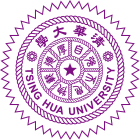 National Tsing Hua UniversityPh.D. Student Academic Performance Evaluation Form*Publication listed below should be provided (1st page with author list) and combine with this form (please type instead of handwriting) in one PDF file. Email evaluation form to ccmai@mx.nthu.edu.tw before deadline!NameDepartment (Institution)Student IDDepartment (Institution)Contact Phone NumberEmailEducation BackgroundAcademic Award(including scholarship)Academic Achievement (brief description)PublicationPlease clearly state all academic publications within 3 years in NTHU. Please mark on ISI/ WOS/ JCR publications with Impact Factor above 15%.Divide journal papers into 2 categories:First author/ Corresponding author (if you are the first author of the paper, please underline your name. If you are corresponding author, please put Asterisk* above your name.)OthersFor SCI publications, please specify Impact Factor, category and ranking, and cited number. Please clearly state all academic publications within 3 years in NTHU. Please mark on ISI/ WOS/ JCR publications with Impact Factor above 15%.Divide journal papers into 2 categories:First author/ Corresponding author (if you are the first author of the paper, please underline your name. If you are corresponding author, please put Asterisk* above your name.)OthersFor SCI publications, please specify Impact Factor, category and ranking, and cited number. Please clearly state all academic publications within 3 years in NTHU. Please mark on ISI/ WOS/ JCR publications with Impact Factor above 15%.Divide journal papers into 2 categories:First author/ Corresponding author (if you are the first author of the paper, please underline your name. If you are corresponding author, please put Asterisk* above your name.)OthersFor SCI publications, please specify Impact Factor, category and ranking, and cited number. Other Publications before admitted to NTHUQualifying examination to Ph.D. candidacy□Successfully completed   □Failed   □Yet to be taken/In progress Qualifying examination to Ph.D. candidacy□Successfully completed   □Failed   □Yet to be taken/In progress Qualifying examination to Ph.D. candidacy□Successfully completed   □Failed   □Yet to be taken/In progress Qualifying examination to Ph.D. candidacy□Successfully completed   □Failed   □Yet to be taken/In progress Applicant:__________________________________(please sign)   Date:__________________________Applicant:__________________________________(please sign)   Date:__________________________Applicant:__________________________________(please sign)   Date:__________________________Applicant:__________________________________(please sign)   Date:__________________________